ARBORIFIȘĂ TEHNICĂ nr. 2.1 Tilia tomentosa "Brabant" 3xv - Tei argintiuANEXĂ LA FIȘĂ TEHNICĂ nr. 2.1 Tilia tomentosa "Brabant" 3xv - Tei argintiuTilia tomentosa "Brabant" este un arbore de dimensiuni mari 20-25 m înălțime, cu formă conică a coroanei, ce ajunge rapid la maturitate. Preferă locurile însorite, este tolerant la îngheț și la călduri intense. Trunchiul este neted și de culoare gri închis. Frunzele de culoare verde închis mat, se transformă toamna în galben deschis și rămân pe copac pentru o perioadă lungă de timp. În iulie,  apar florile plăcut parfumate.NR.CRT.Specificații tehnice impuse prin caietul de sarcini1Parametri tehnici și funcționali1.1Caracteristici generale la plantareÎnălțime totală: 5-6 m Diametru coroană: 2,5-3,5 mCircumferință trunchi (la un metru deasupra solului): 25-30 cmÎnălțimea minimă a trunchiului sub coroană: 2,50 mDe 6 ori replantat în pepinieră cu balotCoroană simetrică (circulară văzută de sus) și trunchiul vertical1.2MaterialSe va oferta, pe lângă materialul vegetal, transport și lucrări complete de plantare, săpătură groapă de plantare, pământ vegetal.Grătarele de protecție la baza arborelui, protecțiile pentru rădăcini și cele verticale nu fac obiectul prezentei fișe tehnice, se vor oferta separat.1.3Prevederi tehnice, transport, operațiuni de plantareArborii vor fi procurați din pepiniere specializate.Arborii se livrează la fața locului în condiții corespunzătoare, sub supravegherea unui specialist în domeniul horticol.  Se va verifica conformitatea arborilor, bucată cu bucată, înainte de plantare de către un reprezentant al beneficiarului.Arborii care nu corespund cerințelor de la punctul 1.1 , sau care au ramuri lipsă sau deterioarate în timpul transportului, nu vor fi acceptați și nu vor fi amplasați în gropile de plantare. 2.Specificații de performanță și condiții privind siguranța în exploatareÎnălțime: 20-25 mForma coroanei: conicăCuloare trunchi: gri închisCuloare frunze: verde închis, toamna devin galbeneFlori: de culoare galbenă; apar în iulie; plăcut mirositoareSuportă soluri uscate și pavajeleTolerant la îngheț și la călduri intense.3.Condiții de calitate privind conformitate cu standardele relevantecondițiile tehnice de calitate pentru lucrări de terasamente și amenajări peisagere, vor fi cele prevăzute de către standardele europene4.Condiții de garanție și post garanțiemin. 5 ani5.Alte condiții cu caracter tehnicmanual de exploatare și documentație în limba română/maghiară și engleză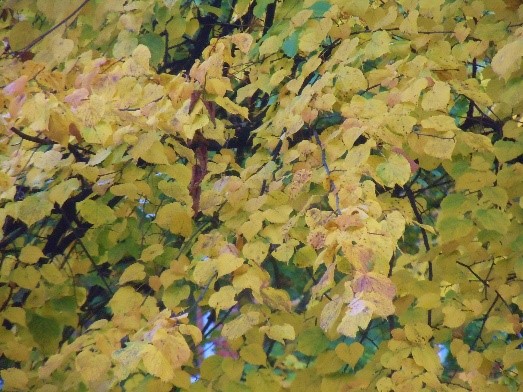 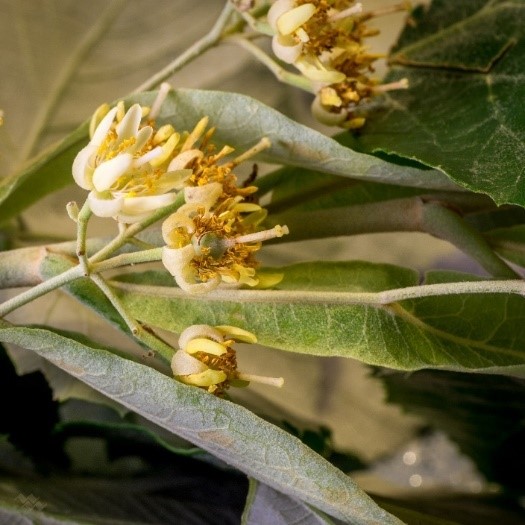 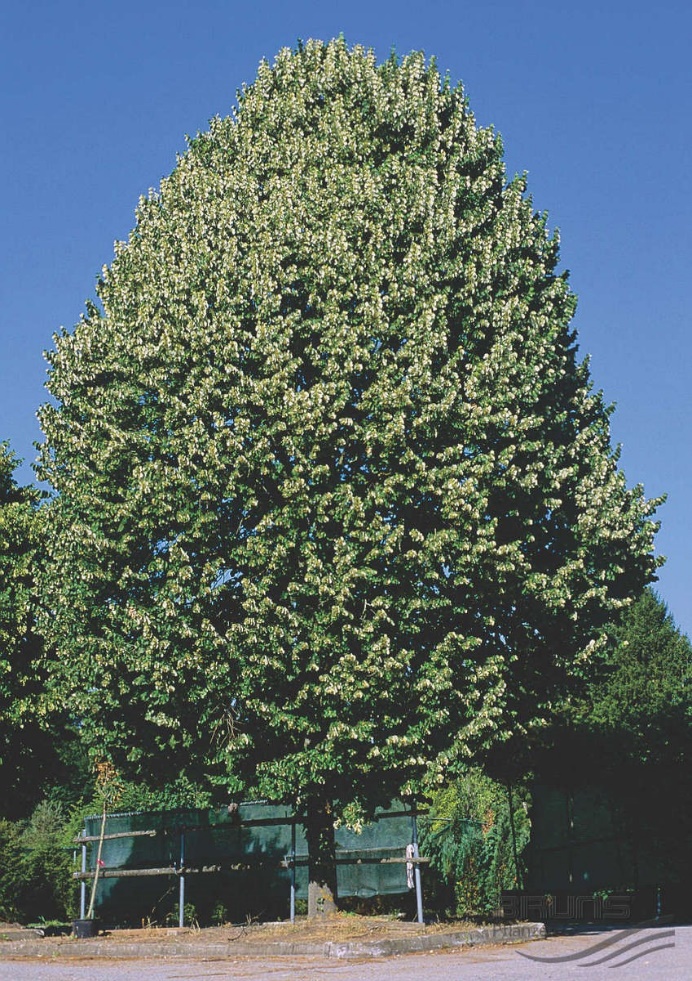 